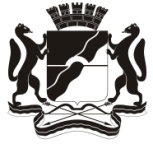 СОВЕТ ДЕПУТАТОВ ГОРОДА НОВОСИБИРСКАПОСТОЯННО ДЕЙСТВУЮЩАЯ СПЕЦИАЛЬНАЯ КОМИССИЯ ПО РЕГЛАМЕНТУРЕШЕНИЕг. НовосибирскРассмотрев принятый в первом чтении проект решения Совета депутатов города Новосибирска «О внесении изменений в Регламент Совета депутатов города Новосибирска, принятый решением городского Совета Новосибирска от 25.10.2005 № 118» (далее – проект решения) и поправку к нему, комиссия РЕШИЛА:1.	Рекомендовать сессии Совета депутатов города Новосибирска поправку к проекту решения, внесенную депутатом Совета депутатов города Новосибирска Бойко С. А., принять (таблица 1).2.	Внести проект решения на рассмотрение сессии Совета депутатов города Новосибирска во втором чтении с учетом поправки, рекомендованной комиссией к принятию (таблица 1). 3.	Рекомендовать сессии Совета депутатов города Новосибирска принять проект решения во втором чтении с учетом поправки, рекомендованной комиссией к принятию (таблица 1). Председатель комиссии		                    			                Е. Н. Митряшина   от 22.06.2021                                                                       № 11О проекте решения Совета депутатов города Новосибирска «О внесении изменений в Регламент Совета депутатов города Новосибирска, принятый решением городского Совета Новосибирска от 25.10.2005 № 118» (второе чтение)